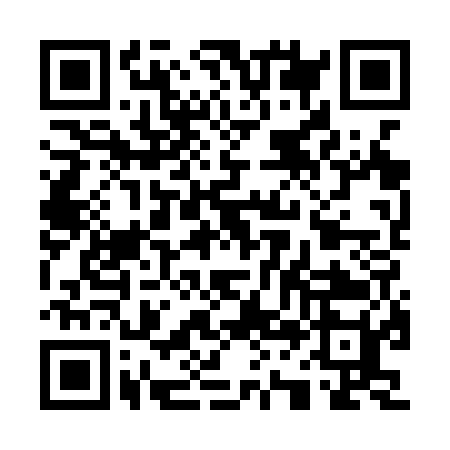 Ramadan times for Astrioji Kirsna, LithuaniaMon 11 Mar 2024 - Wed 10 Apr 2024High Latitude Method: Angle Based RulePrayer Calculation Method: Muslim World LeagueAsar Calculation Method: HanafiPrayer times provided by https://www.salahtimes.comDateDayFajrSuhurSunriseDhuhrAsrIftarMaghribIsha11Mon4:514:516:5012:364:246:236:238:1612Tue4:484:486:4812:364:266:256:258:1813Wed4:464:466:4512:364:286:276:278:2014Thu4:434:436:4312:364:296:296:298:2215Fri4:404:406:4012:354:316:316:318:2416Sat4:374:376:3812:354:326:336:338:2717Sun4:354:356:3612:354:346:356:358:2918Mon4:324:326:3312:344:356:376:378:3119Tue4:294:296:3112:344:376:396:398:3320Wed4:264:266:2812:344:386:416:418:3521Thu4:234:236:2612:344:406:436:438:3822Fri4:204:206:2312:334:416:446:448:4023Sat4:174:176:2112:334:436:466:468:4224Sun4:144:146:1812:334:446:486:488:4525Mon4:114:116:1612:324:466:506:508:4726Tue4:084:086:1312:324:476:526:528:4927Wed4:054:056:1112:324:496:546:548:5228Thu4:024:026:0812:314:506:566:568:5429Fri3:593:596:0612:314:526:586:588:5730Sat3:563:566:0312:314:537:007:008:5931Sun4:534:537:011:315:558:028:0210:021Mon4:494:496:581:305:568:038:0310:042Tue4:464:466:561:305:578:058:0510:073Wed4:434:436:531:305:598:078:0710:094Thu4:404:406:511:296:008:098:0910:125Fri4:364:366:481:296:018:118:1110:156Sat4:334:336:461:296:038:138:1310:177Sun4:304:306:431:286:048:158:1510:208Mon4:264:266:411:286:058:178:1710:239Tue4:234:236:381:286:078:188:1810:2610Wed4:194:196:361:286:088:208:2010:28